＜ＪＡバンク中央アカデミー＞全国研修のご案内（No.1680）「有価証券運用研修」～有価証券運用業務に関する基本的な知識およびリスク管理の基礎を学ぶ講座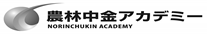 研修のねらい（こんな時）公社債、株式、外国債券等の有価証券運用にかかる業務は、系統信用事業において極めて重要な業務に位置付けられます。有価証券運用にあたっては、各商品の基礎知識を知ったうえで、国内外の経済・金融情勢を十分に理解し、リスク管理に配慮しながら主体的に取り組んでいくことが求められます。本研修では、信連等で有価証券運用業務を担当される方（１年程度以上の業務経験者を想定しています。）を対象に、有価証券運用業務に関する基本的な知識およびリスク管理等について、みずほ証券の全面的な協力に基づき、学習いただきます。想定する受講対象者信連等で有価証券運用業務を担当する職員（１年程度以上の有価証券運用業務経験者もしくは同等の知識を有する職員）考え方（研修の骨格）冒頭、系統の置かれている運用環境を俯瞰することを目的とした、①系統の運用動向を皮切りに、②債券の基礎知識、③債券先物、オプション・スワップ取引、④外国債券の知識、⑤国内債券市場見通し、⑥外国為替の知識を第一線の専門家より講義を受けていただき、まとめとして、⑦経済指標の見方のコマで、市場予想シナリオ作成のグループ演習を取り入れております。二日目の午後には実務上必要な、信連の有価証券運用に参考となる⑧リスク管理の基礎、⑨バーゼル規制について学んでいただき、最終日は応用編として本年より新たに設けた⑩クレジット社債投資の基礎、運用の柱に育ちつつある⑪外部委託の基礎・応用を学んだ後、⑫株式投資と、最後に⑬私募投資信託について、まで３日間の研修となります。関係者の声研修講師紹介（予定）　　　　　※講義予定順に記載しています。こめ研修プログラム（予定）※時間配分等変更の可能性があります。（注）第１日目の研修終了後「経験交流会」を開催いたします。募集人員　　　定員　３０名　応募人数が定員を上回った場合は、受講をお断りする場合がありますので、予めご承知おきください。（受講をお断りする場合は、開講の1カ月前までにご連絡します。）　正式なご案内は、事務の都合上、3週間前頃の送付となりますので、1カ月前までに連絡がない場合はお申込みいただいた内容で受講準備をお進めください。日程 ◇開講　　　２０１９年１１月２７日（水）　　９時００分◇閉講　　　２０１９年１１月２９日（金）　１５時３０分（１５時４０分解散）＜ 集合日時　２０１９年１１月２７日（水）　　８時５０分 ＞研修会場・宿泊場所（１）研修会場　　農林中金アカデミー研修室（住所）東京都千代田区有楽町１－１２－１新有楽町ビル６Ｆ（電話）０３－３２１７－３４２５（２）宿泊場所　　　近隣ホテル等参加費用（予定）（消費税込）（注）本年度上期まで、研修受講前に参加費の支払いをお願いしておりましたが、10月以降開催の研修については、受講後の支払いに変更させていただきますので、ご留意ください。申込みの方法１０月１８日（金）までに以下の方法でお申込みください。以上セッション名内容講師【１日目】【１日目】【１日目】【１日目】9101314151619（8:50集合）9101314151619＜開講＞系統の運用動向（講義）北爪　講師9101314151619債券の基礎知識（講義）松崎　講師9101314151619債券先物・ｵﾌﾟｼｮﾝ・ｽﾜｯﾌﾟ取引（講義）松崎　講師9101314151619外国債券の知識（講義）上家　講師9101314151619国内債券市場見通し（17:30　終了）（講義）丹治　講師9101314151619（経験交流会）【２日目】【２日目】【２日目】【２日目】910121316外国為替の知識（講義）山本　講師910121316経済指標の見方（講義・グループワーク）末廣　講師910121316リスク管理について（講義）五十嵐  講師910121316バーゼル規制について（17:30 終了）（講義）辻　講師910121316【３日目】【３日目】【３日目】【３日目】910131415クレジット社債投資の基礎（講義）星野　講師910131415外部委託の基礎・応用（講義）佐川　講師910131415株式投資の基礎（講義）岡田　講師910131415私募投信の知識（講義）島田　講師910131415（15:40解散）金額備考受講料４２，７９０円教材費を含みます宿泊代―　　　　　　 　　　―食事代６，６００円研修期間中の食事代（経験交流会を含みます）合計４９，３９０円お申込み申込方法信農連・１ＪＡ県ＪＡ「研修申込・履歴管理システム」によりお申込みください。農林中金本支店・営業所N-Styleより農林中金系統人材開発部へお申込みください。